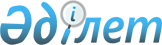 Об определении мест для размещения агитационных печатных материалов для всех кандидатов района СамарПостановление акимата района Самар Восточно-Казахстанской области от 26 сентября 2022 года № 15. Зарегистрировано в Министерстве юстиции Республики Казахстан 26 сентября 2022 года № 29793
      В соответствии с пунктом 6 статьи 28 Конституционного закона Республики Казахстан "О выборах в Республике Казахстан", пунктом 2 статьи 31 Закона Республики Казахстан "О местном государственном управлении и самоуправлении в Республике Казахстан", акимат района Самар ПОСТАНОВЛЯЕТ:
      1. Определить места для размещения агитационных печатных материалов для всех кандидатов района Самар согласно приложению к настоящему постановлению.
      2. Контроль за исполнением настоящего постановления возложить на курирующего заместителя акима района Самар Восточно-Казахстанской области.
      3. Настоящее постановление вводится в действие по истечении десяти календарных дней после дня его первого официального опубликования. Места для размещения агитационных печатных материалов для всех кандидатов района Самар
      Сноска. Приложение в редакции постановления акимата района Самар Восточно-Казахстанской области от 06.12.2023 № 286 (вводится в действие по истечении десяти календарных дней после дня его первого официального опубликования).
					© 2012. РГП на ПХВ «Институт законодательства и правовой информации Республики Казахстан» Министерства юстиции Республики Казахстан
				
      Аким района Самар

Р. Сейтканов

      "СОГЛАСОВАНО" Территориальная избирательная комиссия района Самар
Приложение к постановлению 
акимата района Самар 
от 26 сентября 2022 года №15
    №
Наименование населенного пункта
Места размещения агитационных печатных материалов
1
село Аккала
улица Тәуелсіздік, 50 возле здания Дома культуры государственного учреждения "Аппарат акима сельского округа Аққала района Самар Восточно-Казахстанской области"
2
село Бастауши
улица Абая, 4 возле здания коммунального государственного учреждения "Средняя школа имени Абая" отдела образования по району Самар управления образования Восточно-Казахстанской области; улица Абая, 41 возле здания клуба государственного учреждения "Аппарат акима Бастаушинского сельского округа района Самар Восточно-Казахстанской области"
3
село Жанажол
улица Еспе, 18 возле здания клуба государственного учреждения "Аппарат акима сельского округа Аккала района Самар Восточно-Казахстанской области";улица Еспе, 13-2 возле здания медицинского пункта коммунального государственного предприятия на праве хозяйственного ведения "Районная больница района Самар" управления здравоохранения Восточно-Казахстанской области
4
село Жұмба
улица Школьная, 24 возле здания коммунального государственного учреждения "Джумбинская основная школа" отдела образования по району Самар управления образования Восточно-Казахстанской области; улица Школьная, 41А возле здания клуба государственного учреждения "Аппарат акима Мариногорского сельского округа района Самар Восточно-Казахстанской области"
5
село Каракол
улица Гайдара, 3 возле здания клуба государственного учреждения "Аппарат акима Палатцынского сельского округа района Самар Восточно-Казахстанской области"
6
село Кокжота
улица Жұбандық Болғанбаева, 34 возле здания коммунального государственного учреждения "Кокжутинская средняя школа" отдела образования по району Самар управления образования Восточно-Казахстанской области;возле здания коммунального государственного учреждения "Детско-юношеская национальная конно-спортивная школа района Самар" управления физической культуры и спорта Восточно-Казахстанской области
7
село Кулынжон
улица Шәкәрім, 30 возле здания коммунального государственного учреждения "Комплекс школа-ясли-сад" отдела образования по району Самар управления образования Восточно-Казахстанской области 
8
село Кокжыра
улица Ыбырай Алтынсарина, 6 возле здания коммунального государственного учреждения "Амангельдинская средняя школа" отдела образования по району Самар управления образования Восточно-Казахстанской области; улица Абая, 25-1 возле здания фельдшерско-акушерского пункта коммунального государственного предприятия на праве хозяйственного ведения "Районная больница района Самар" управления здравоохранения Восточно-Казахстанской области
9
село Караткуль
улица Абая, 12 возле здания коммунального государственного учреждения "Караоткельская основная школа" отдела образования по району Самар управления образования Восточно-Казахстанской области 
10
село Койтас
улица Абая, 4 возле здания медицинского пункта коммунального государственного предприятия на праве хозяйственного ведения "Районная больница районная Самар" управления здравоохранения Восточно-Казахстанской области
11
село Кайынды
возле здания коммунального государственного учреждения "Самарское лесное хозяйство" 
12
село Мариногорка
улица Абая, 65 возле здания коммунального государственного учреждения "Мариногорская средняя школа" отдела образования по району Самар управления образования Восточно-Казахстанской области; улица Абая, 54 возле здания клуба государственного учреждения "Аппарат акима Мариногорского сельского округа района Самар Восточно-Казахстанской области"
13
село Миролюбовка
улица Асламова, 43 возле здания коммунального государственного учреждения "Миролюбовская средняя школа" отдела образования по району Самар управления образования Восточно-Казахстанской области
14
село Мойылды
улица Центральная, 9 возле здания бывшей школы коммунального государственного учреждения "Мариногорская средняя школа" отдела образования по району Самар Восточно-Казахстанской области
15
село Новостройка
улица Алтай, 5 возле здания спортивно-оздоровительного лагеря "Балауса-2" коммунального государственного учреждения "Детская школа искусств" отдела образования по району Самар управления образования Восточно-Казахстанской области
16
село Палатцы
улица Советская, 15А возле здания коммунального государственного учреждения "Основная школа имени Сергея Седнева" отдела образования по району Самар управления образования Восточно-Казахстанской области 
17
село Подгорное
улица Фонова, 4 возле здания клуба государственного учреждения "Аппарат акима Палатцынского сельского округа района Самар Восточно-Казахстанской области"
18
село Сарыбел
улица Ыбрай Алтынсарина, 1 возле здания коммунального государственного учреждения "Сарыбельская средняя школа" отдела образования по району Самар управления образования Восточно-Казахстанской области; улица Ыбрай Алтынсарина, 11 возле здания клуба государственного учреждения "Аппарат акима Сарыбельского сельского округа района Самар Восточно-Казахстанской области"
19
село Самарское
переулок Букетова, 68 возле здания коммунального государственного казенного предприятия "Центр досуга" района Самар Восточно-Казахстанской области;улица Бакраева, 11 возле здания коммунального государственного предприятия на праве хозяйственного ведения "Районная больница района Самар" управления здравоохранения Восточно-Казахстанской области
20
село Раздольное
улица Бейбітшілік, 61 возле здания клуба государственного учреждения "Аппарат акима Миролюбовского сельского округа района Самар Восточно-Казахстанской области"
21
село Шубаркайын
улица Достық, 5 возле здания коммунального государственного учреждения "Пантелеймоновская основная школа" отдела образования по району Самар управления образования Восточно-Казахстанской области 